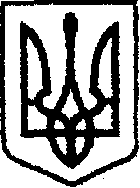 У К Р А Ї Н Ачернігівська обласна державна адміністраціяУПРАВЛІННЯ  КАПІТАЛЬНОГО БУДІВНИЦТВАН А К А ЗПро  створення приймальної комісіїУ зв’язку з виробничою необхідністю та для прийняття робіт з поточного середнього ремонту, наказую:Створити комісію для прийняття робіт з поточного середнього ремонту автомобільної дороги загального користування місцевого значення О251102 Осьмаки - Ушня на ділянці км0+000 – км5+100,(окремими ділянками).Залучити до складу комісії:Затвердити склад  комісії згідно з додатком. Контроль за виконанням наказу залишаю за собою.Складкомісії для прийняття робіт з поточного середнього ремонту автомобільної дороги загального користування місцевого значення О251102 Осьмаки - Ушня на ділянці км 0+000 – км 5+100, (окремими ділянками).Голова комісії:Члени комісії:«10»07  2019м. Чернігів№245Штирхуна В.М.Директора ПрАТ «ШРБУ№82»Козлова М.П.Головного інженера проекту ПВФ ДП «Чернігівський облавтодор»Гавриленка М.М.Директора  ТОВ «Ніжинська ПШМК»НачальникА.ТИШИНАДодаток Наказ начальника Управління капітального будівництва обласної державної адміністрації від 10.07.2019 №245Карпенко В.М.Провідний інженер сектору розгляду звернень громадянШтирхун В.М.Директор ПрАТ «ШРБУ№82»Козлов М.П..Головний інженер проекту ПВФ ДП «Чернігівський облавтодор»Шаропатий Р.В.Провідний інженер відділу технічного контролю автомобільних доріг Гавриленко М.М.Директор ТОВ «Ніжинська ПШМК»Завідувач сектора розвитку мережі автомобільних доріг І.СЕРГІЄНКО 